Safe BerksBoard of Directors Meeting Agenda Date August 23, 2018 @ 8:00 AMLocation:  Safe Berks Center, 255 Chestnut St., ReadingConference Call Information:  Dial in No. 1-877-860-3058Guest Passcode 7148513#______________________________________________________________________________Executive Session – CEO Compensation DiscussionEducation: Leadership Berks Marketing Plan – Mary Kay, Mindy & FrancineCall to Order - Vicki EbnerConsent AgendaApproval of Minutes:  June 28, 2018Executive Committee Minutes – August 13, 2018Finance Meeting Minutes – August 15, 2018Development Committee – August 7, 2018FinanceBudgetDevelopment Committee - Diane DuffPresident’s ReportOld Business New BusinessAnnouncementsAdjournment Upcoming Meetings:	Finance Committee – September 19, 2018 8 AM	Executive Committee Meeting – September 19, 2018 9 AM	Next Board Meeting – September 27, 2018 at 8 AMNew Board Member Orientation  Oct 3 from 3-5PM) and Meet & Greet (5-6:30 PM) @ Berks County Community Foundation, 237 Court StreetSafe BerksBoard of Directors Meeting MinutesDate June 28, 2018 @ 8:00 AMLocation:  Safe Berks Center, 255 Chestnut St., ReadingConference Call Information:  Dial in No. 1-877-860-3058Guest Passcode 7148513#Attending: Karima Archie, Nina Bohn, Tina Boyd, Joe Cicala, Karen Cook, Carlixta De LaRosa, Diane Duff, Vicki Ebner, Amanda Jackowski, Jay Mahoney, Michele McCartney, Steve Ohnsman, Telephone: Tim MarksExcused: , Mary Ann Moffitt, Susan Fromm, Mark WallaceAbsent: Jonathan EncarnacionStaff:, Mary Kay Bernosky, Jasmine SuarezThe regular board meeting was preceded by an Executive Session to discuss the CEO evaluation.Vicki Ebner called the meeting to order at 8:06 AM.Mary Kay informed the board that Carolyn Holleran is encouraging us to run another Capital Campaign. She feels the time is right since no other agencies are on the books for a campaign right now. Before we would consider that the Board would need to have a discussion about it and if most agreed, we would have a feasibility study done. Rick Blaine conducted the feasibility study for the building at 255. Mary Kay feels his work is excellent; that Rick knows this community and has worked with a number of agencies. Mary Kay will be talking to Virginia Rush this afternoon and will report back to board. Mindy provided an update to the Board on the Walk For NO MORE. Right now our total is $33,984. This was our best year ever. The Board team came in first for donations, Jan came in 4th and Mindy 6th. Teams are definitely the way to go. Raffle income was lower than last year, but that was expected since we didn’t spend a lot of time or effort obtaining raffle items. This year we had 6 prizes – last year we had 24. We had over 200 walkers and received front page coverage on both A1 & B1 sections of the Reading Eagle.Our in-kind sponsors – McDonalds, Reading Eagle, VA Productions and the Blue Knights provided items of great value to the walk. Jay Mahoney proposed that these organizations should receive thank you letters from the Board.Consent AgendaApproval of Minutes:  May 24, 2018Executive Committee Minutes – June 20, 2018Finance Meeting Minutes – June 20, 2018Employee Retention Committee Minutes – June 11, 2018Joe Cicala made a motion to approve the Consent Agenda; Tina Boyd seconded the motion. Motion Carried.Finance Financial Statements – May 2018Jasmine reviewed the financial highlights with the board. There was some discussion on the ratios that were presented. Jay Mahoney made a motion to approve the financial statements with the understanding that the ratios appearing in the highlights are reviewed once again at the August Finance meeting.: Steve Ohnsman seconded the motion. Motion carried.Governance Committee - No reportDevelopment– No additional report.CEO Report Mary Kay introduced our Inside Berks Program teacher from Exeter. The program allows teachers to shadow those in business to help provide them with more information for their students about possible careers. This is the first of 4 days that Kristy will spend with Mary Kay and they have a very busy schedule. She also reported that as a result of a meeting at Kutztown we will have an onsite presence on campus and will also be allowed to do some programming for students.TELP is still scheduled to close tomorrow. Presidents ReportJen Ebersole is still looking for some Camp SAFE Berks volunteers. If you should have time the week of July 23 and would like to volunteer, please contact Jen.Our Director of Counseling has decided not to accept our offer of employment. Mary Kay will wait until the new COO starts and will have her reviewing candidates for the Director of Counseling position as soon as she starts.Reminder to all Board members that August starts our new schedule of meetings. We are scheduled for August 23rd from 8 am – 10 am. Please mark your calendars accordingly.The Board Orientation for new members will most likely occur in October. Vicki will check with Mary Kay regarding a date.Old Business – NoneAmanda Jackowski made a motion to adjourn the meeting. Steve Ohnsman seconded it. The meeting was adjourned at 9:35 a.m.Upcoming Meetings:Finance Committee – August 15, 2018 8 AM	Executive Committee Meeting – August 15, 2018 9 AM	Next Board Meeting – August 23, 2018 at 8 AMRespectfully submitted,Jan CremerExecutive Assistant/HR CoordinatorCEO Report to the BoardAugust 23, 2018It has been quite a busy summer.  The following are highlights from the months of July and August:Staff AnnouncementsElizabeth Garrigan, our new COO began her tenure on 7/9th.  Mindy McIntosh was promoted to Development Director effective July 1stDanielle Palermo was promoted to Director of Counseling effective August 13th.The following staff have separated from Safe Berks:Amber Shamonski and Chris Dowhower – both Community Educators.The following positions remain vacant:2 Counselors in Counseling Department1 Safe Healing Coordinator/Counselor in Counseling2 Community Educators1 SART (Sexual Assault Response Team) Coordinator – NEW POSITIONBoard CandidatesWe will be asking the Board to approve a slate of candidates for Board positions in September.   Our Board maximum is 21 and minimum is 9.  We currently have 3 vacancies due to resignations and we have 3 additional members who are rotating off. Those members are Mary Ann Moffitt, Vicki Ebner, and Karima Archie.  The following are the candidates we are proposing for membership:Jamal Abadola – former Township Manager of Muhlenberg, spouse of Carla Abadola, former Board member and Albright Professor.Barbara Boland – Guidance Counselor at Conrad Weiser and member of Walk for No More Committee,Denise DiMascio, Vice President Human Resource Development for TouchPoint Inc, member of Walk for No More Committee.Dr. Eve Kimball, Pediatrician and owner of All About Children, West Reading, PA.Sherri Berricker, Western Berks EMS and member of Leadership Berks Team that worked on the Marketing Plan for Safe Berks.The following is the proposed slate of Officers to Elect in September:President – Nina BohnVice President – Amanda JackowskiTreasurer – Carlixta dela RosaSecretary – Diane DuffVicki Ebner as immediate past President will remain a member of Executive Committee and one member of the Board at large will be appointed to the Executive Committee.Committee Chairs will be appointed/ re-appointed officially by the President in September but given the necessity for things to continue to move, the following have agreed to serve as Chairs:Timothy Marks – Chair of Health Care Advisory BoardDiane Duff – Chair of the Development CommitteeWe will be presenting a draft of our Budget for review and comment in August before final ratification in September.We have scheduled Board Orientation for Wednesday October 3rd at 3pm at the Berks County Community Foundation.  A Board/staff mixer will follow.GrantsWe have been informed we will be receiving $492,000 in additional VOCA funds for a 30-month period beginning December 2018.  This is new money.  We must file a grant application by September 7th, 2018 and we are anticipating using this for MAP (Medical Advocate Program) positions to be embedded at Tower Health, Penn State St. Jos, and the Community Health Center, along with an Economic Justice/Sustainability Advocate and the Sanctuary Model training. In addition, there are $46 million in Competitive VOCA funds, 75% of which are available to urban counties (Berks is an urban County) and we have been working with the Caron Foundation to develop a proposal for that funding.Capital Campaign
I have been continuing to pursue this discussion with the Review Board and Carolyn Holleran and believe this is something we can pursue. I have asked for a proposal for a Feasibility Study from RR Blaine to at least get a sense of that cost. I will discuss this further at the Board meeting.Celebration of PeaceSave Monday December 10, 2018 for our COP at the Doubletree.  Voices for Change Honorees are Koinos Community Church and the Power of the Purse of Berks County. Vision for Peace Honoree, Dr. Tom Flynn, Alvernia University.  Co-Chairs for the event are Helen and Steve Najarian and Susan and Mike Fromm.A list of current Committees and Chairs will be distributed in August as well.Our longer meetings begin in August so please plan accordingly!  We have a lot to accomplish in the next few months.  Safe Berks Board of Director’s Report – May 2018Education and Outreach DepartmentJennifer Ebersole, DirectorStaff Update:Amber Shamonsky (Community Educator) separated employment on July 18th. Chris Dowhower (Community Educator) separated employment on July 30th.  Natasha Turczynski (Community Educator) is on maternity as of August 14th and will return in mid-October. The Director is currently interviewing for both open community educator positions and is eager to fill them as soon as possible. Education, Awareness, Presentations, Trainings:Schools: Glenside Elementary School Back-to-School NightColleges: Sexual Violence presentation to Alvernia College Peer Educators; tabling at Albright College Move-In DayCommunity Outreach: Hosted a public “Mindful Meditation” seminar in partnership with Reading PRIDE Celebration to display support for their festival. Tabling at the following community events: AmeriHealth Caritas Community Baby Shower; National Night Out for Fleetwood, Spring Twp, Antietam, and Muhlenburg; Berks Community Health Center’s three community fairs; and Friend Inc. Community Services Health Fair (Kutztown). Meeting with the Caron Treatment Centers to discuss prevention education partnership opportunities.Staff Development/Prevention Education Trainings: NoneCommunity Presentations: Medical Advocacy to Reading Hospital SANE Nurses Media/Communications: BCTV August program featuring a recap on Camp Safe Berks. Camp Safe Berks:Camp Safe Berks took place July 23-27 at Albright College. While we had four camper cancellations the week leading up to Camp, we are pleased to report 19 campers participated in the entire week of Camp. Overall, Camp was a HUGE success, especially considering this was a building year for Education and Outreach staff, none of which attended Camp in the past. The campers were overwhelmingly engaged, eager to learn, and passionate about the topics covered. Feedback from our camper survey suggests the same (see attached CSB Survey Feedback Results). A SPECIAL THANK YOU to Safe Berks Board members - Steve Ohnsman for volunteering the entire week of camp as a “Conocimientos” group leader and facilitator and Karima Archie for co-facilitating on Racial Justice Day. Our Department hosted a facilitator/volunteer debrief on August 9th. A Camp Safe Berks reunion is scheduled for September 12th. Follow-up activities will be scheduled throughout the year to further engage 2018 campers and develop a community impact project.  CAMP SAFE BERKS FEEDBACK SURVEY RESULTSOn a scale of 1 to 5 (with 1 being the least and 5 being the most) campers rated several factors related to each day of Camp that was beneficial to them. Please reference the attached spreadsheet for individual results and the Camp Safe Berks Feedback Survey form for complete questions.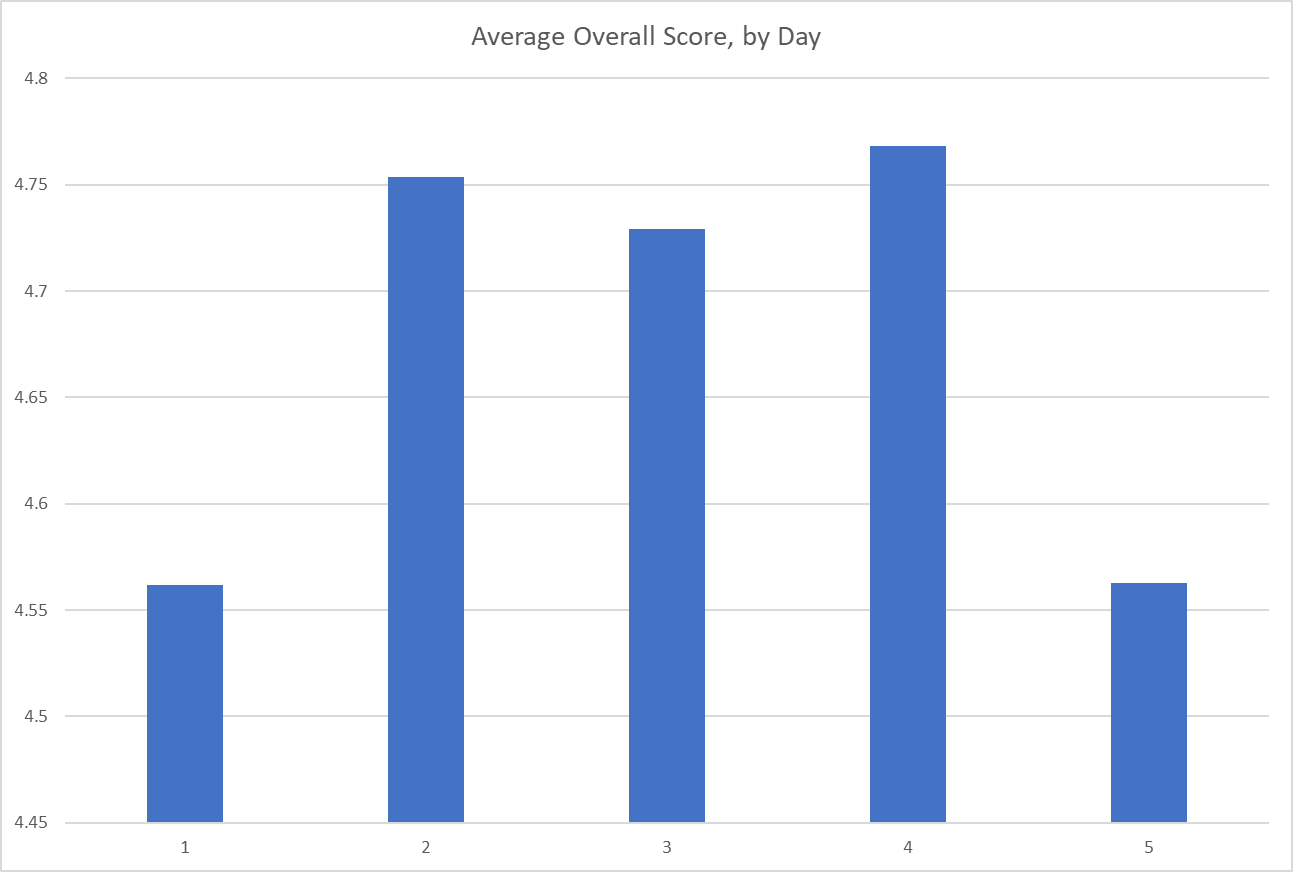 On a scale of 1 to 5, with 1 being not likely and 5 being very likely…Our campers who are likely to recommend Camp Safe Berks to people they know overall scored a 4.7 out of 5!!!!!!In Their/Your Words…(Actual responses from the feedback survey)What Worked WellWe had fun activities while still learning about serious issuesLGBTQ+ Justice Day stood out because it helped me to express myself moreCaptain’s Coming!Don’t change anything, I really liked everything about Camp!I liked that this camp is at a collegeGender Justice Day stood out because everyone learned more about each other’s experiencesMeeting new people, making new friends everydayI made friends and I learned a lot about things and I had a great time with my favorite leader, Mr. Matt!LGBTQ+ Just Day stood out to me because it was very educationalLGBTQ+ Justice Day stood out because it helped me come to terms with my sexuality (several campers said the same thing)Youth Justice Day – favorite part was making the hearts and meeting people who are interested in the same thing I am. Gender Justice Day – my favorite part of this day was the step-out because it really opened my eyesThe swimming poolThursday stood out the most and was most impactful because of the talent showCook outGender Justice Day stood out the most because it shocked me with how much I related or stepped out.I liked how small it was and I liked the German Shephard that was outside everydayI think all the days were equally impactful with the things they talk aboutMy favorite part of LGBTQ+ Day was that people in this community were comfortable talking to us. LGBTQ+ Justice Day really stood out because students who may have been ostracized in their communities at home found safety in the community here. The food and the facilities were wonderful. There wasn’t anything that I didn’t like. Meeting a lot of open-minded peopleOpportunitiesActual games for outside instead of just a basket of ballsDay 5 was crazy and it was no one’s fault, just the last dayFor LGBTQ+ Justice Day, I would have liked there to be a speak-out (several answered in this way)More activities where we put ourselves in the less power people’s shoesLearn more about economicsMaybe make it less serious/lighten-up when something gets deepFor Gender Justice Day, I would change the way that trans/non-binary people were singled out. Limit some of the speak-outs – too much repetitionLonger rec timeExplain that straight people aren’t making fun of LGBTQ+ if we want to hold the flagI would change Economic Justice Day. It was not very relevant. I felt we could cover more important thingsFor Gender Justice Day, I would change the fact that trans/non-binary people went with the women. I felt awkward.I would not recommend having Economic Justice DayTalent show could be changed or better plannedMore active and moving activitiesMore free timeIf we could change it up and let the kids be more in chargeChange Racial Justice Day because the white people couldn’t speak their mind on how they felt because people of color can be racialGoing outside more (if it doesn’t rain)Have a movie nightI think I would add more activities or extend the Camp so we can learn moreI think it would be better if we could have a room or two more, just so we would be in different seating arrangements and would have a different experienceMaybe a discussion about how people of color are portrayed in the medial would be helpful For Youth Justice Day, perhaps a deeper conversation or activity differentiating between adultism and responsible parenting would be helpfulMore moving around physically, less sitting
Legal Department Director’s ReportDiane Ellis, Director of Legal ServicesJuly and August, 2018Legal Department StatisticsJune, 2018Total number of clients served by legal advocates and paralegal – 78	Figures include 21 court accompaniments to hearings w/clients	and 2 individuals who received services through the Title IX programTotal number of clients represented by attorneys –106Figures include 78 individuals represented in court July, 2018Total number of clients served by legal advocates and paralegal – 124	Figures include 18 court accompaniments to hearings with clients	and 3 individuals who received services through the Title IX programTotal number of clients served by attorneys – 104Figures include 79 individuals represented in court  LAP StatisticsJune, 2018Total lethality screens performed by Police: 9*Number of screens indicating high danger of lethality:  8Number of individuals refusing to participate in screening: 0Number of Police calls to Agency hotline: 8Number of individuals who agreed to speak to hotline: 6Number of individuals who accessed additional Agency services: 1*1 screen performed by West Reading PD; 8 performed by Reading PDJuly, 2018Total lethality screens performed by Police: 15*Number of screens indicating high danger of lethality: 11Number of individuals refusing to participate in screening: 0Number of Police calls to Agency hotline: 7Number of individuals who agreed to speak to hotline: 5Number of individuals who accessed additional Agency services: 8*8 screens performed by Reading PD; 5 by West Reading PD; 1 by Amity Township PD; 1 by Bern Township PDDevelopment Report – July 2018Mindy McIntosh, Director of DevelopmentWalk For NO MoreHad event wrap up meeting on 7/12/18Closing walk with nearly $40,000 raised.  Committee will meet again in late Fall to start planning for next yearJune 15, 2019Development CommitteeWorking with Diane Duff, Development Chair in setting goalsSelected potential community members and invited them to serve on our CommitteeFirst meeting will be in AugustWorking on Development PlanCelebration of Peace Monday, December 10, 2018, 6 pm -8 pm at DoubleTreeHost Committee Co-Chairs: Helen & Stephen Najarian & Susan & Michael FrommVision for Peace Honoree: Dr. Thomas F. Flynn, President, Alvernia UniversityVoices for Change Award Winners: Koinos Community Church & Power of the Purse Berks CountySave the Date cards being printed and mailed in AugustVolunteersContinuing to recruit volunteer groups to cook dinnerParticipating in many UW agency and community fairsGetting info out to potential volunteers about 66 hr training in SeptemberDonationsAnchored by Grace came in with a trailer full of clothes, shoes and accessories and let all the moms and children take any items they wanted.  This will be a bi-monthly event.  Will come back in September.Met with individuals from Mary’s Shelter to see how we can work together and share excess resources and fulfill donation needs.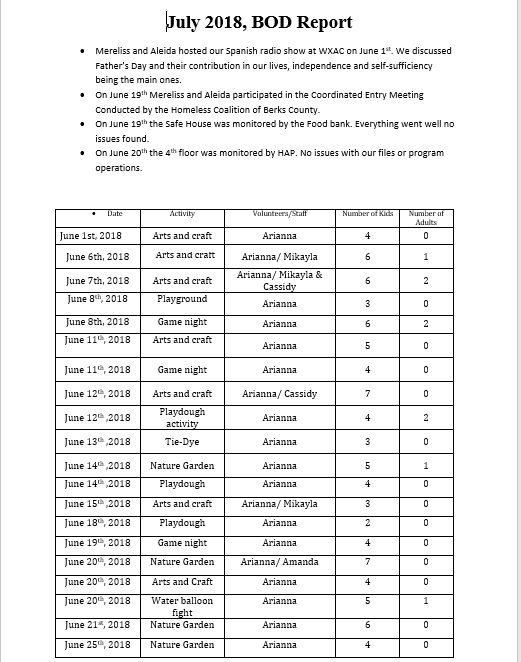 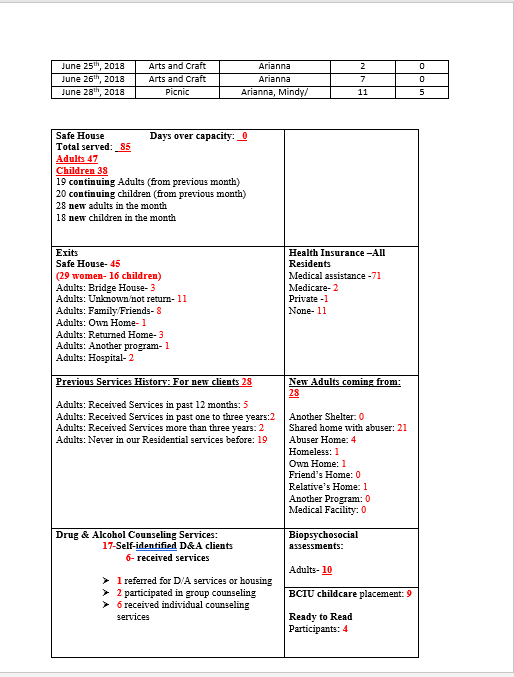 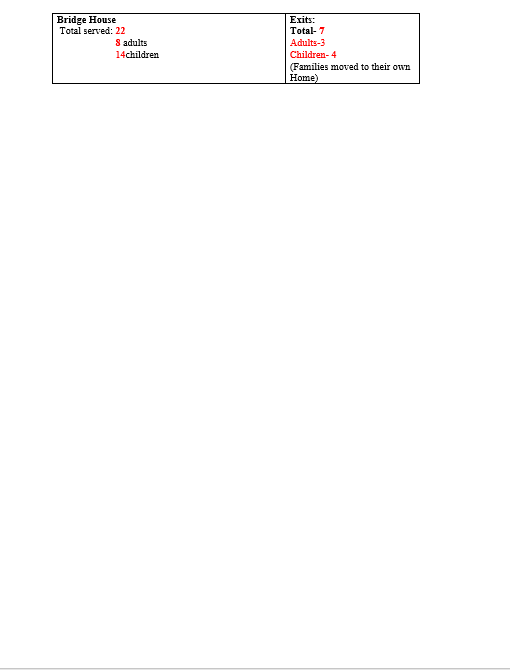 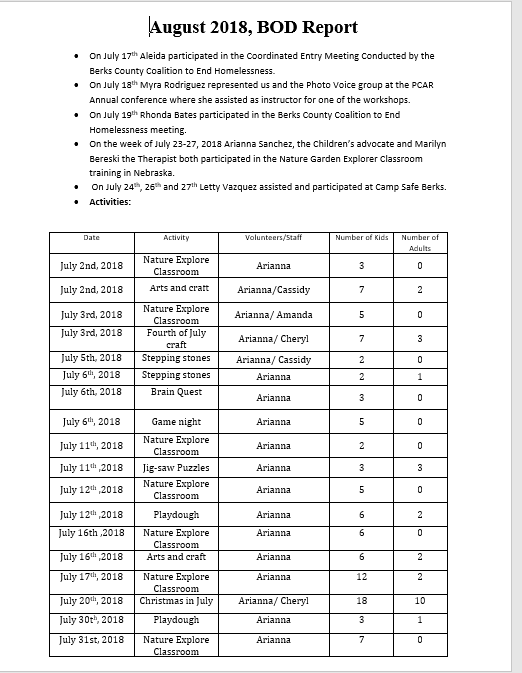 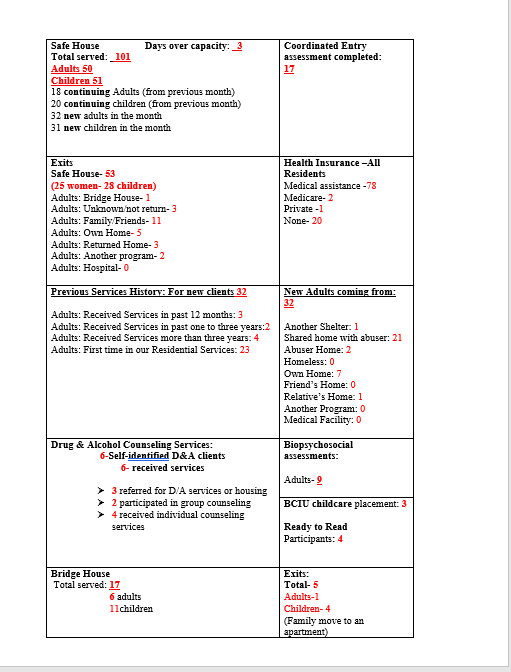 COO Report to the BoardAugust 14, 2018Began position as COO on 7/9.  Spent most of the month meeting with Directors and other staff in order to get acquainted and learn the roles/responsibilities throughout the agency.Met with each direct report and set up recurring day/time slots for ongoing Supervision.  Toured the Safe House and Bridge House.Participated in Safe House’s Christmas in July-what a wonderful event for our residents!  The staff did an amazing job!Visited Safe Berks Camp to experience the great work by our staff, volunteers and campers.Attended numerous meetings such as SANE Monthly meeting, Dependency Court Meeting, DV Committee Mtg with Tower Health, Facilities Committee, Safety Committee, WFNM Meeting, BCAHT Meeting, and UWBC meeting.  Attended a meet/greet/tour with Melissa H. at CAC and attended an MDIT meeting and CAC CM meeting.Spent time reviewing files and documentation left by Christine as well as written and electronic resources from PCADV and PCAR.Began interviewing for Director of Counseling so we can then begin filling vacant Counselor positions.Executive Committee MinutesA meeting of the Executive Committee occurred on Monday August 13, 2018 at 11:30 am at Safe Berks.  Present were Vicki Ebner, Nina Bohn, and Diane Duff; Mary Ann Moffit and  Amanda Jackowski  participated by phone.Mary Kay updated the committee on recent staff changes:  Elizabeth Garrigan, our new COO began her tenure on 7/9th.  Mindy McIntosh was promoted to Development Director effective July 1stDanielle Palermo was promoted to Director of Counseling effective August 13th.The following staff have separated from Safe Berks:Amber Shamonski and Chris Dowhower – both Community Educators.The following positions remain vacant:2 Counselors in Counseling Department1 Safe Healing Coordinator/Counselor in Counseling2 Community Educators1 SART (Sexual Assault Response Team) Coordinator – NEW POSITIONA discussion was held about the new VOCA funding, both competitive and noncompetitive. Those grants are due 9/7/18.Mary Kay will continue to work with Mindy on developing a case statement for a major giving campaign to pay down the mortgage.  The COP and new Development Committee was discussed, and Diane will be reaching out to Board members regarding soliciting potential sponsors.A discussion about the new Board members and Officers was held.  It was determined that Nina and Mary Kay will meet with Carlixta as a new Officer to discuss fiduciary duties and confidentiality. The meeting adjourned at 1:15 am.Safe Berks Finance CommitteeMinutes6-20-18Present:	 Vicki Ebner, Amanda Jackowski, Diane Duff, Doug Rauch, Nina Bohn   Absent:	Marjorie Aherns, Mary Ann Moffit, Carlixta De La Rosa, Jay Mahoney, Steve Pottieger,Staff Present: Mary Kay Bernosky (CEO), Jasmine Suarez (CFO), James Keaton (Staff Accountant).Meeting called to order at approximately 8:00 A.M. by Amanda Jackowski Presented by Jasmine Suarez, discussed by the Committee Members included the Proposed Budget for FY 2018/2019– Items to Note.Increase in Wages – includes an overall 3% for merit increases. As determined by the Succession Planning Committee the budget also includes a year- end accrual for an interim CEO, in the event of departure of current CEO, the accrual will remain on the books until needed. Decrease in Mortgage Interest will cost us less this year due to the principal payment made in 2017/18 has resulted in a $1K per month decrease in mortgage interest.Increase in Fundraising Revenue, Fundraising will increase slightly this year, with a focus on looking for sponsorships for the entire year rather than individual events.  Decrease in Advertising, the Advertising budget will see a decrease this year as a result of restructuring the partnership with Reading Royals.Playground Expenses. Expenses incurred for the playground will be shown on the balance sheet as Building and Property Improvements.VOCA Grant. We will be receiving an additional $492K over three years in VOCA non- competitive funding, it is not included in our revenues as we are not sure when in 2019 the spending period begins.Audit. The field work for the Audit is complete, RKL will be presenting the audit at the October Board Meeting.     Safe BerksDevelopment Committee Report:August 7, 2018Members - Staff: Mary Kay Bernosky, Jan Cremer, Mindy McIntosh, Francine Scoboria,Board:  Diane Duff, Jay Mahoney, Karima ArchieCommunity Volunteers:  Judith Aulenbach, Connie Boyer, Craig Dodge, Carolyn Holleran, Maggie Miller, Tina Perella, Rachel Romig, Trish Shermot, Marilyn Wademan, Vanessa Wanshop, Laurie WaxlerThe committee will meet four to six times a year.  Our first meeting was held 8/7/18.  The purpose of the committee is to support the staff with development.  The committee will schedule and help organize the Celebration of Peace, The Spring Peace Trust Event, The Walk For NO MORE.  Currently the committee is working to secure year long sponsorships to support both The Celebration of Peace and The Walk For NO MORE.  Safe Berks may not solicit financial support during the United Way Blackout Period, approximately September 1st through November 15th.  The committee will work on a year long budget for development.  The following are revenue sources:  Annual Appeal, Celebration of Peace, Peace Trust, Restricted Funds, Special Events/WFNM and Gift Wrapping, Camp Safe Berks, Unrestricted Contributions, and Restricted Contributions.The next meeting will be held in October, day TBD.2018-2019 Safe Berks Committee ListingBoard President is adhoc member of all committees.Executive CommitteeNina Bohn, PresidentAmanda Jackowski, Vice PresidentCarlixta de la Rosa, TreasurerDiane Duff, SecretaryVicki Ebner, Past PresidentKaren Cook – Member at LargeHelen Najarian, Director EmeritusBoard Governance CommitteeSusan Fromm, ChairJoe CicalaJames GavinJonathan EncarnacionVicki Ebner (ex-officio)Fund Development CommitteeDiane Duff, ChairSusan FrommJay MahoneySteve PottiegerDouglas RauchMissy ZimmermanDiane DuffFinance CommitteeCarlixta de la Rosa - ChairSteve PottiegerMarjorie AhrensVicki EbnerMary Ann MoffittAmanda Jackowski			Douglas RauchNina BohnJay MahoneyMichelle SowersDiane DuffEmployee Retention CommitteeNina Bohn, ChairMary Kay BernoskyBeth GarriganJasmine SuarezDanielle ReardonSusan FrommJan CremerAudit CommitteeKaren Cook, ChairBrandi MardernessMichelle SowersMarjorie AhrensTina BoydVicki EbnerFacilities CommitteeMichele McCartneyMark WallaceJay MahoneySteve OhnsmanMedical Advisory GroupTim Marks, ChairJonathan EncarnacionCommunity Prevention GroupSusan Fromm